Municipalité de Saint‐Placide 281, montée Saint‐Vincent Saint‐Placide (Québec) J0V 2B0 Téléphone : 450.258.2305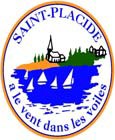 Télécopieur : 450.258.3059 Courriel : dg@saint‐placide.caFORMULAIRE DEMANDE D’ACCÈS À L’INFORMATIONNote : Selon la Loi sur l’accès aux documents des organismes publics et sur la protection des renseignements personnels, le responsable de l’accès à l’information de la Municipalité se doit de répondre à une demande dans les vingt jours qui suivent la réception de celle‐ci. Par contre, le responsable peut prolonger ce délai pour une période n’excédant pas dix (10) jours. (L.R.Q., chap. A‐2.1, art 47)S.V. veuillez faire parvenir le formulaire complété àMathieu Dessureault, directeur général et secrétaire‐trésorier par télécopieur, courrier, courriel ou en le déposant à la réception du bureau municipal.COORDONNÉES DU DEMANDEUR :COORDONNÉES DU DEMANDEUR :COORDONNÉES DU DEMANDEUR :ORGANISME OU COMPAGNIE :ORGANISME OU COMPAGNIE :ADRESSE :VILLE :CODE POSTAL :TÉLÉPHONE :CELLULAIRE :TÉLÉCOPIEUR :COURRIEL :DESCRIPTION DE LA DEMANDEDESCRIPTION DE LA DEMANDEDESCRIPTION DE LA DEMANDEDESCRIPTION DE LA DEMANDEDESCRIPTION DE LA DEMANDEDESCRIPTION DE LA DEMANDEDESCRIPTION DE LA DEMANDEDESCRIPTION DE LA DEMANDESIGNATURE :	DATE :  	SIGNATURE :	DATE :  	SIGNATURE :	DATE :  	SIGNATURE :	DATE :  	SIGNATURE :	DATE :  	SIGNATURE :	DATE :  	SIGNATURE :	DATE :  	SIGNATURE :	DATE :  	